Colegio Emilia Riquelme. 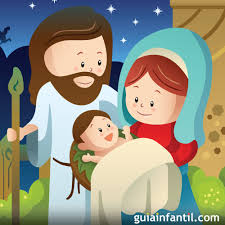 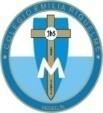 Taller de Tecnología e informática.  Grado: SEGUNDO.Nuestra clase en el horario normal son los MARTES de 10:30 a 11:30 am. Gracias por su apoyo y envió puntual.Un saludo enorme y Dios los guarde.Correo: pbustamante@campus.com.co  (por favor en el asunto del correo escribir nombre apellido y grado. Gracias)Recuerda:  (copiar en el cuaderno)Fecha 23 de JUNIO 2020Esta clase será virtual por zoom a las 10:30 am. Más adelante les comparto el enlace con la profe.Saludo: ORACION.Tema: Presentación del tercer periodo.Para nuestra conexión alista cartuchera y colores para que dibujemos y pintemos.Dentro de la nube debemos escribir el número 3.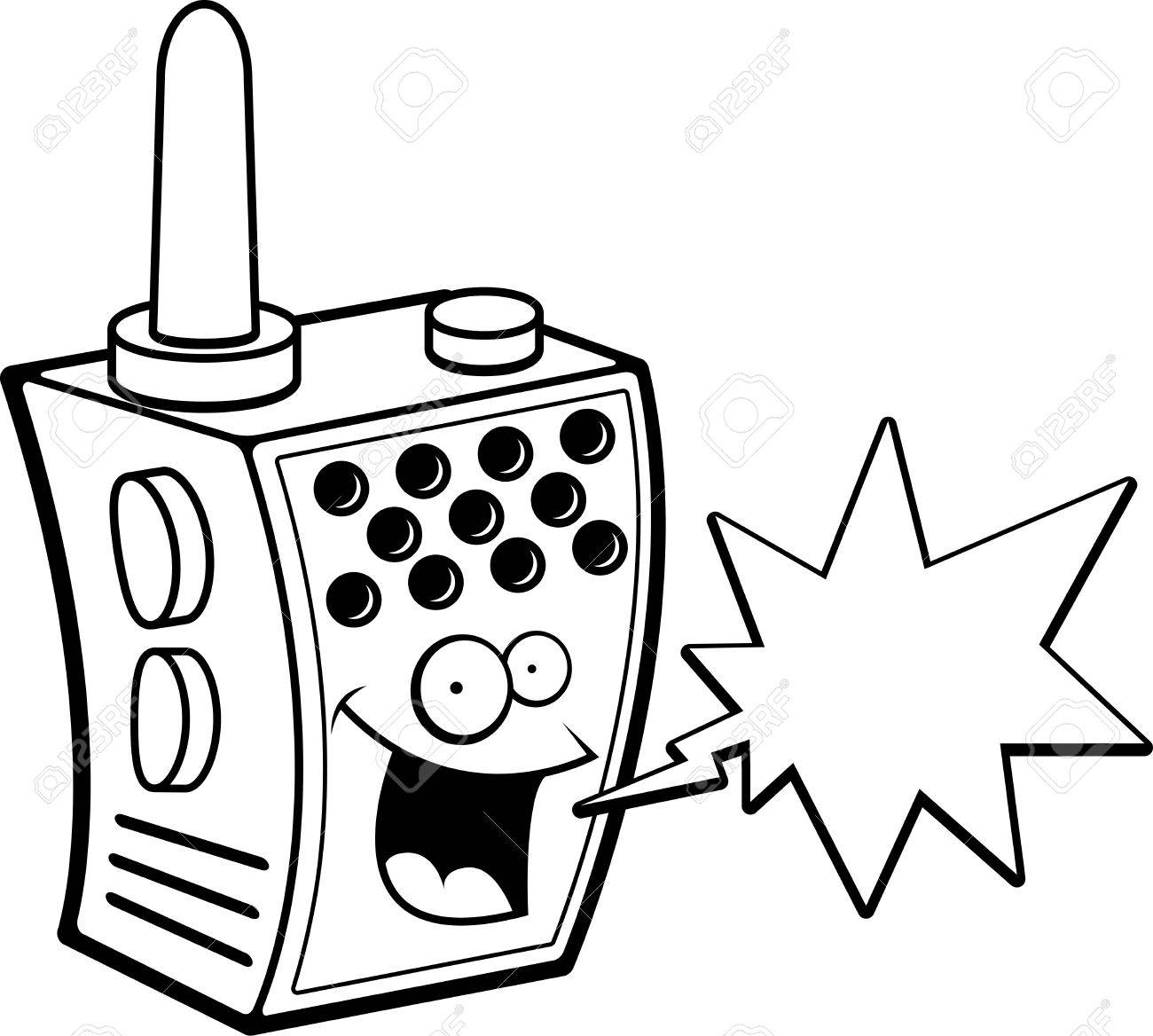 